О внесении изменений в постановление Исполнительного комитета Курналинского сельского поселения Алексеевского муниципального района Республики Татарстан от 16 марта 2017 года № 6 «Об утверждении Правил использования водных объектов общего пользования, расположенных на территории муниципального образования Курналинское сельское поселение Алексеевского муниципального района Республики Татарстан, для личных и бытовых нужд»В соответствии с Федеральным законом от 11 июня 2021 г. № 193-ФЗ «О внесении изменений в отдельные законодательные акты Российской Федерации», Уставом муниципального образования «Курналинское сельское поселение» Алексеевского муниципального района Республики Татарстанпостановляю:Внести следующие изменения в Правила использования водных объектов общего пользования, расположенных на территории муниципального образования Курналинское сельское поселение Алексеевского муниципального района Республики Татарстан, для личных и бытовых нужд», утвержденные постановлением Исполнительного комитета Курналинского сельского поселения Алексеевского муниципального района Республики Татарстан от 16 марта 2017 года №6:абзац 2 пункта 2.2 изложить в следующей редакции: «- не допускать нарушение прав других собственников водных объектов, водопользователей, а также причинение вреда окружающей среде, объектам культурного наследия (памятникам истории и культуры) народов Российской Федерации (далее - объекты культурного наследия);»;пункт 4.1 изложить в следующей редакции:«4.1. При проектировании, строительстве, реконструкции и эксплуатации гидротехнических сооружений должны предусматриваться и своевременно осуществляться меры по обеспечению сохранности объектов культурного наследия, мероприятия по охране водных объектов, а также водных биологических ресурсов и других объектов животного и растительного мира.».Разместить настоящее постановление на "Официальном портале правовой информации Республики Татарстан" в информационной-телекоммуникационной сети "Интернет" и на сайте поселения на Портале муниципальных образований Республики Татарстан.Контроль за исполнением настоящего постановления оставляю за собой.Руководитель Исполнительного комитета Курналинского сельского поселения                                                   Д.Б.КазаковаИСПОЛНИТЕЛЬНЫЙ КОМИТЕТКУРНАЛИНСКОГОСЕЛЬСКОГО ПОСЕЛЕНИЯ     АЛЕКСЕЕВСКОГОМУНИЦИПАЛЬНОГО РАЙОНАРЕСПУБЛИКИ ТАТАРСТАН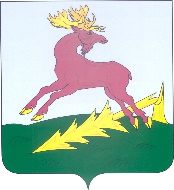            ТАТАРСТАН РЕСПУБЛИКАСЫ                       АЛЕКСЕЕВСК         МУНИЦИПАЛЬ РАЙОНЫНЫҢ        КӨРНӘЛЕ АВЫЛ ҖИРЛЕГЕНЕҢ        БАШКАРМА КОМИТЕТЫПОСТАНОВЛЕНИЕ                        __________с.Сухие Курнали                                   ПРОЕКТ                                  КАРАР                                  № ____